التمرين الأول:  ( 3 ن)                                                              لتكن  عبارة جبرية  حيث :    . 1)~ أنشر ثم بسط العبارة   . 2)~ حـــــــــــــــل المعادلة :  .  3)~  إذا علمت أن :          ، أثبت أن :  .   التمرين الثاني:  ( 3 ن)     عند حلول فصل الصيف قرّر مالك قاعة الحفلات أن يزيد من ثمن استئجارها المقدر بـ  92 000 DA  بنسبة  30% مغتنمًا فرصة كثرة المناسبات .  و عند حلول شهر أكتوبر يُريد القيام بتخفيض الثمن بـ  35% .  ~ كــــــــــــم أصبح ثمن الاستئجار بعد  الزيادة و التخفيض .التمرين الثالث:  ( 4 ن)          ليكن ABC  مثلث قائم في A بحيث : AB=6 cm و  BC=10 cm . ولتكن O نقطة من [AB] حيث :  AO=2 cm.                  1)~ أنشئ الشكل .  2)~ أنشئ A’B’C’ صورة ABC بالانسحاب الذي يُحول O إلى B . 3)~ أحسب  A’C’ .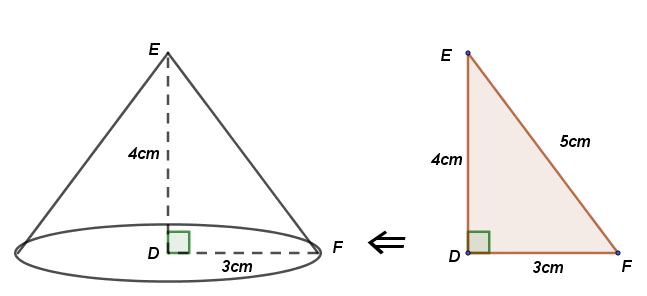 التمرين الرابع:  ( 2 ن)       ليكن DEF مثلث قائم في D بحيث : DF=3 cm و  DE=4cm  و  EF=5cm  .1)~ أحسب قيس الزاوية   بالتدوير إلى الوحدة.2)~ بعد تدوير المثلث DEF حول الضلع [DE] نتحصل  على مخروط دوراني .          ~ أحسب حجم هذا المخروط  . المســــــألة (الوضعية الإدماجية): ( 8 ن)      الجزء الأول :لنقل السلع المنتجة من مصنع المعجنات إلى مستودع يبعد عن المصنع بـ   .كُلفت شاحنتين استغرقت الأولى للوصول ساعتين وعشر دقائق ، أما الثانية فكانت تسير بسرعة متوسطة قدرها . 1)~  أحسب سرعة الشاحنة الأولى . 2)~   أحسب الزمن المستغرق من طرف الشاحنة الثانية للوصول إلى المصنع ( بالساعة و الدقيقة ) .    3)~  أحسب الفارق الزمني للشاحنتين .الجزء الثاني : يسجل المحاسب في المصنع أعمار العمال ، فكانت كالأتي :  25 – 27 – 38 – 25 – 51 – 43 – 42 – 53 – 54 – 34 – 35 – 22 – 47 – 46 – 36 –  36 – 38 – 49 – 27 – 38 – 55 – 52 – 26 – 31 . 1)~ جمع الأعمار في فئات مداها 10 . 2)~ أحسب الوسط المتوازن لأعمـــــــار العمال  . 3)~  مثـّـــــــــــــــــــــــــــــــــل النتائج في مدر ج تكرّاري .الجزء الثالث :  إذا علمت أن  عدد العاملات في المصنع هو ثلاثة أخماس عدد العمال، فما هو عدد العمال و عدد العاملات ؟Belhocine : https://prof27math.weebly.com/أسـاتذة المـادة: يتمنّون لكم التوفيق و النجاحمتوسطة : عين عائشة                                                                       السنة الدراسيـة:2017/2018      اختبــــار الثلاثي الثالث في مــــــادة الرياضيــات       مستوى: الثالثة  متوسط                                                                                 المـــــدّة : ساعتــان          